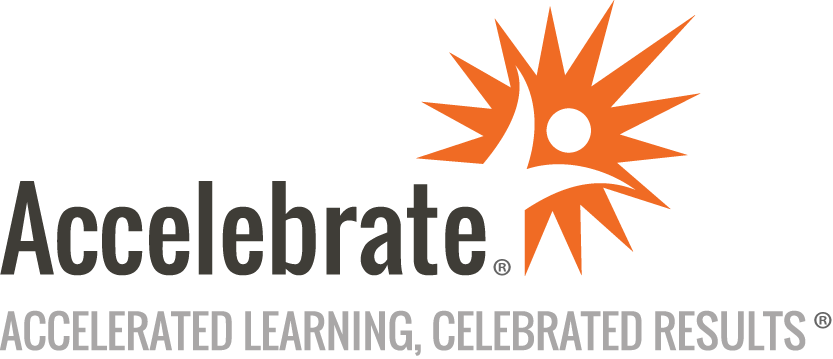 Microsoft PowerPoint: Design & StylingCourse Number: OFC-148
Duration: 0.5 daysOverviewThis PowerPoint Design & Styling training course teaches attendees how to create attractive, impactful presentations using images, shapes, videos, and more. Participants also learn how to incorporate animations and transitions into their PowerPoint presentations.PrerequisitesAll students must have familiarity with PowerPoint.MaterialsAll PowerPoint training attendees receive a short reference handout covering the topics in the class.Software Needed on Each Student PCAll attendees need a full installation of Office 365, including Microsoft PowerPoint.ObjectivesWork with all menu featuresDiscover image sources for PowerPointCreate attractive slides with minimal design skills and timeUse design features efficientlyInclude and play media in a presentationCreate a reusable themeBoost productivity by editing the slide master vs. individual slide editingUse transitions and animations to hold your audience’s attentionOutlineIntroductionInsert Menu Overview Exploring the Insert menu features and toolsInsert Images Options and Add-Ins Open Pexels and Pick Me integrationAdding and editing images on slidesDesign Ideas Using Design Ideas to improve slide aestheticsCustomizing layout and stylesIllustrations and Shapes Inserting and editing illustrationsGrouping, aligning, and manipulating shapesInserting Media Adding video and audio to slidesMedia controls and playback optionsThemes Customizing color, font, and effectsSaving and applying themesSlide Masters Understanding the benefits of slide mastersEditing and applying slide masters for consistent designTransitions Menu Exploring various slide transitionsApplying and customizing transitionsAnimations Menu Demonstrating various slide animationsAdding and editing animations for visual effectsConclusion Recap of key pointsQ&A and troubleshooting